PLAN DE ÉXITO CON LA ASISTENCIA ESCOLAR DE MI NIÑO(A)POSIBLES ESTRATEGIAS PARA ALCANZAR LAS METAS DE ASISTENCIA DE MI NIÑO(A)Hablaré con mi niño(a) sobre cómo ir a la escuela todos los días le ayudará a salirse bien en la escuela y a alcanzar sus esperanzas y sueños. Tendré una tabla de asistencia en el hogar para hacer seguimiento de sus ausencias. Puedo usar el calendario adjunto.Al final de la semana, reconoceré el esfuerzo de mi niño(a) por ir a la escuela todos los días con _________________________________________ (p. ej.: una ida al parque, un libro nuevo, un descanso de sus tareas domésticas, una comida/actividad especial, etc.). Aseguraré que mi niño(a) se acueste hasta las ______ de la noche y que el despertador esté puesto para las _____ de la mañana.Encontraré a un(a) pariente, amigo(a) o vecino(a) quien pueda llevar o buscar a mi niño(a) de la escuela si no lo puedo hacer.
Puedo hacer una lista de las personas quienes pueden ayudar en la hoja de Recursos de Ayuda adjunta.Concertaré las citas médicas y odontológicas en los días de semana para después de la escuela.Si mi niño(a) tiene un poco de dolor de panza, dolor de cabeza o alergia y no tiene una enfermedad contagiosa (incluyendo COVID-19), lo(a) mandaré a la escuela. Llamaré a la escuela o a un(a) profesional de salud para que me aconsejen si mi niño(a) protesta regularmente.Si no se puede evitar que mi niño(a) falte a la escuela, me comunicaré con su maestro(a) para obtener consejos y recursos para que siga con su aprendizaje. Para mejorar la asistencia de mi niño(a), me comprometo con lo siguiente:Repasaremos el progreso de esta meta en dos meses. Firma de la familia: 								 Fecha: 		Firma del maestro(a): 							 Fecha: 		RECURSOS DE AYUDA DE MI FAMILIACREE PLANES DE RESERVA PARA IR A LA ESCUELA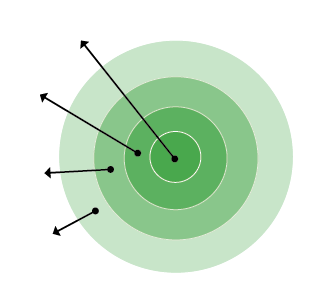 Mi Familia: 

Ayudantes Diarios: 

Ayudantes Ocasionales: 

Ayudantes en Potencial:
Si necesito ayuda para llevar y buscar a mi niño(a) de la escuela, les pediré a las siguientes personas a que ayuden: Nombre: 					 Mejor teléfono para comunicarse: 			

Nombre: 					 Mejor teléfono para comunicarse: 			Nombre: 					 Mejor teléfono para comunicarse: 			CALENDARIO ACADÉMICO DE 2023-2024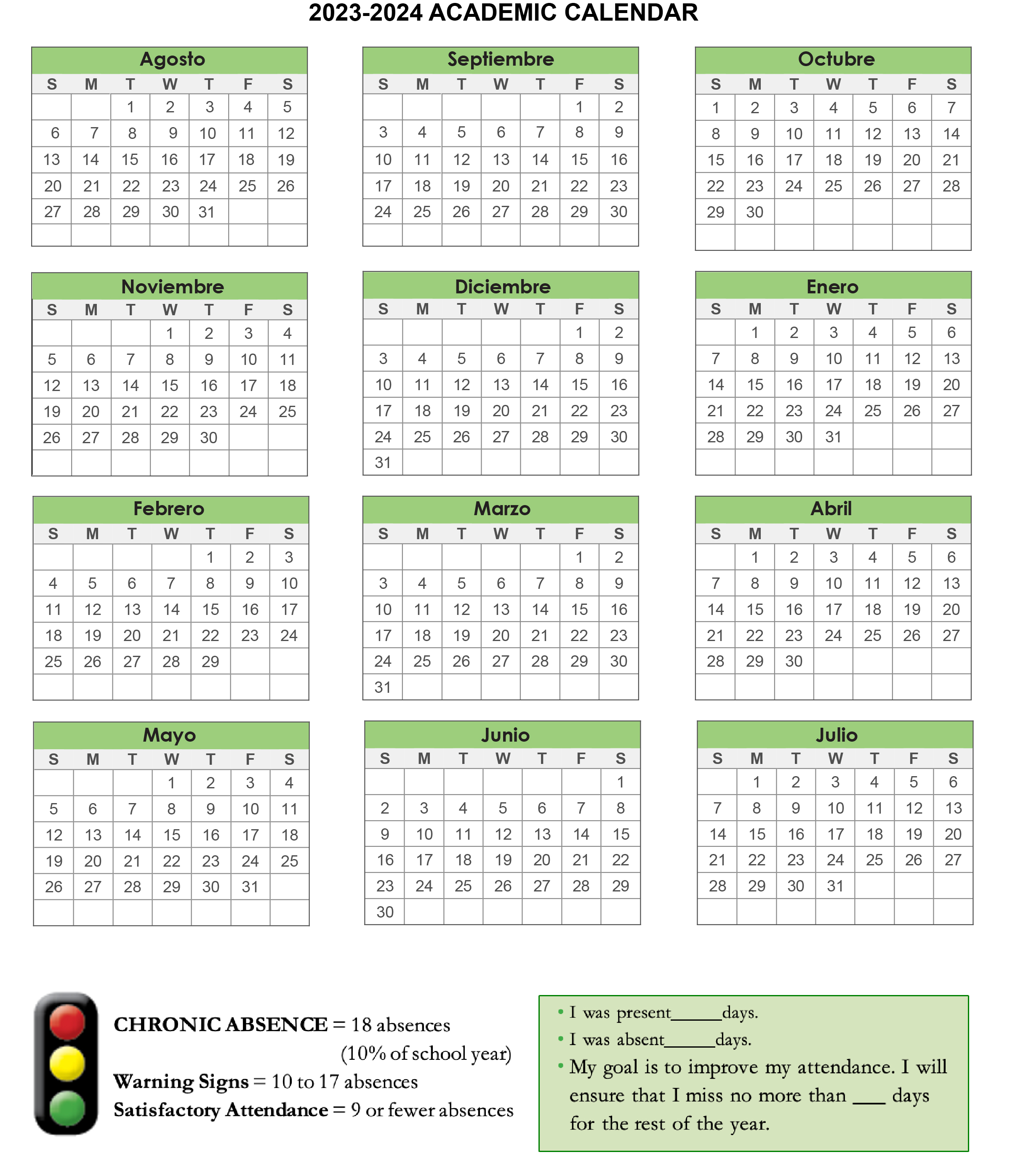 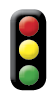 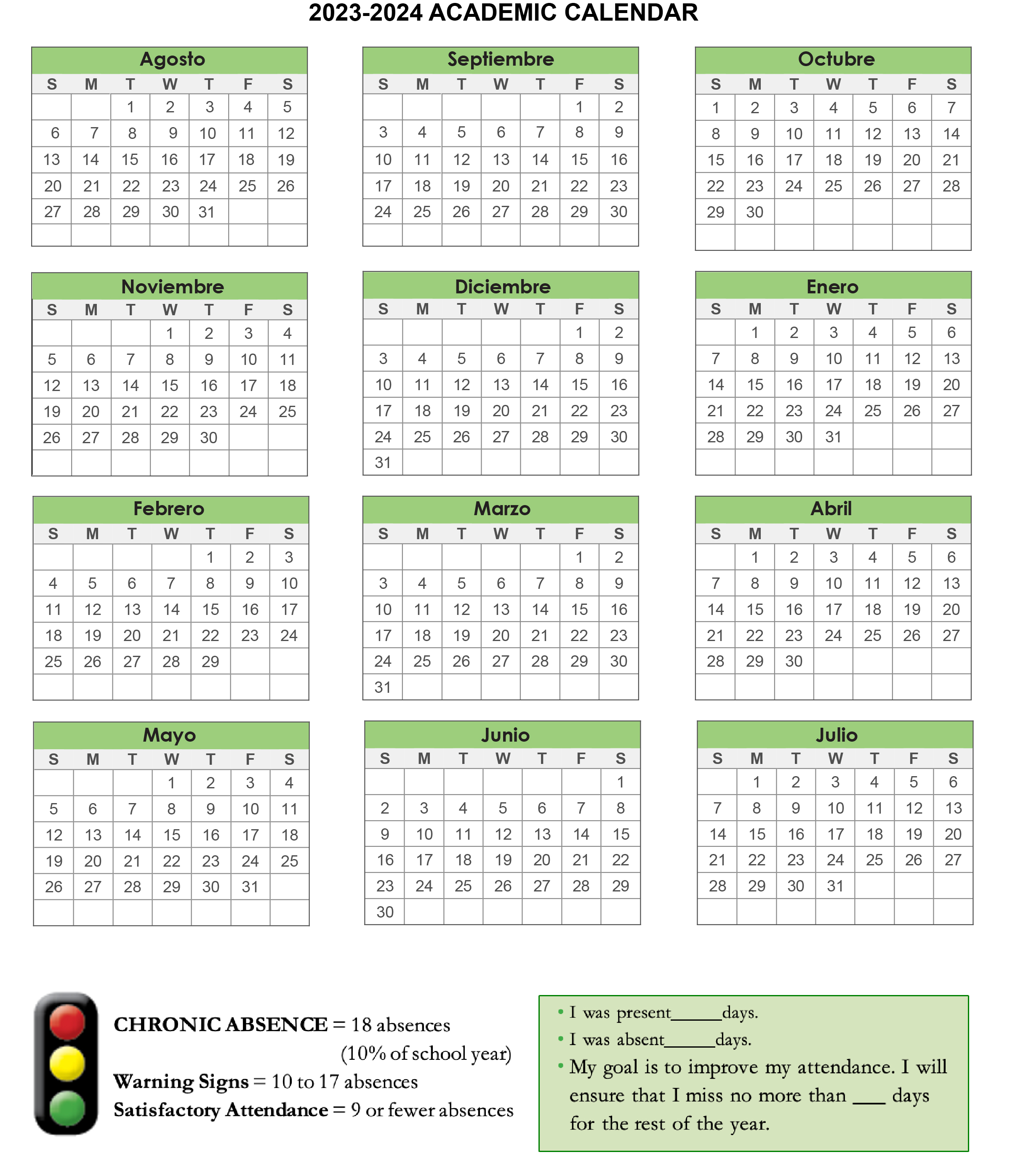 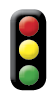 1.2.3.